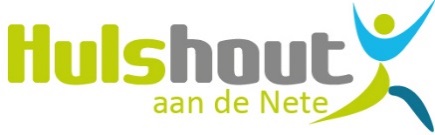 Aanvraagformulier vrijetijdspasGerechtigdeNaam:	……………………………………………………………………………………………………………………………………………………………………………………………………………………………………………………………….	Geboortedatum: ……….……………………………..…………………………………Adres:   ………………………………………………………………………………………………………………………………………………………………………………………………………………………………………………………………Tel / GSM:  ………………………………………………………………………………………………………………………………………………………………………………………………………………………………………………	Kinderen <18 jaarNaam:	……………………………………………………………………………………………………………………………………………………………………………………………………………………………………………………………….	Geboortedatum: ……….……………………………..………………………………… inwonend		 ander adres: …………………………………………………………………………..……………………………………………………………………………………………………………………………………………………………………………Naam:	……………………………………………………………………………………………………………………………………………………………………………………………………………………………………………………………….	Geboortedatum: ……….……………………………..………………………………… inwonend		 ander adres: …………………………………………………………………………..……………………………………………………………………………………………………………………………………………………………………………Naam:	……………………………………………………………………………………………………………………………………………………………………………………………………………………………………………………………….	Geboortedatum: ……….……………………………..………………………………… inwonend		 ander adres: …………………………………………………………………………..……………………………………………………………………………………………………………………………………………………………………………Naam:	……………………………………………………………………………………………………………………………………………………………………………………………………………………………………………………………….	Geboortedatum: ……….……………………………..………………………………… inwonend		 ander adres: …………………………………………………………………………..……………………………………………………………………………………………………………………………………………………………………………CategorieEnkel een geldig attest van bepaalde of onbepaalde duur wordt aanvaard.Beslissing bezorgen aan:	 aanvrager			 OCMWDatum:									Ontvangen door:Handtekening:								Datum: Categorie Categorie Categorie Attest1Gerechtigd op een verhoogde tegemoetkoming van de ziekte- en invaliditeitsverzekeringAttest van mutualiteit2Inkomen van het OCMWAttest van OCMW3Tegemoetkoming van het FOD Sociale ZekerheidAttest van FOD Sociale Zekerheid4Tegemoetkoming van de Rijksdienst voor PensioenenAttest van Rijksdienst voor Pensioenen5Tegemoetkoming van de Vlaamse zorgverzekeringAttest van zorgkas6Personen met schuldenlastAttest van OCMW of collectieve schuldbemiddelaar7Vaststelling nood na rechtenonderzoek OCMWAttest van OCMW